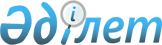 Тереңкөл ауданы Калиновка ауылдық округінің Калиновка ауылындағы кейбір көшелерін қайта атау туралыПавлодар облысы Тереңкөл ауданы Калиновка ауылдық округі әкімінің 2019 жылғы 15 қаңтардағы № 1 шешімі. Павлодар облысының Әділет департаментінде 2019 жылғы 17 қаңтарда № 6238 болып тіркелді
      Қазақстан Республикасының 2001 жылғы 23 қаңтардағы "Қазақстан Республикасындағы жергілікті мемлекеттік басқару және өзін-өзі басқару туралы" Заңының 35-бабы 2-тармағына, Қазақстан Республикасының 1993 жылғы 8 желтоқсандағы "Қазақстан Республикасының әкiмшiлiк-аумақтық құрылысы туралы" Заңының 14-бабы 4) тармақшасына сәйкес, Калиновка ауылдық округі Калиновка ауылы тұрғындарының пікірін ескере отырып және 2017 жылғы 15 тамыздағы облыстық ономастика комиссиясының қорытындысы негізінде, Калиновка ауылдық округінің әкімі ШЕШІМ ҚАБЫЛДАДЫ:
      1. Тереңкөл ауданы Калиновка ауылдық округі Калиновка ауылының келесі көшелері:
      "Победа" көшесі "Жеңіс" көшесі болып;
      "Советов" көшесі "Бостандық" көшесі болып;
      "Молодежный" көшесі "Асар" көшесі болып;
      "Березовая" көшесі "Аққайыңды" көшесі болып;
      "Лесная" көшесі "Шалғынды" көшесі болып қайта аталсын.
      2. Осы шешімнің орындалуын бақылауды өзіме қалдырамын.
      3. Осы шешім оның алғашқы ресми жарияланған күнінен кейін күнтізбелік он күн өткен соң қолданысқа енгізіледі.
					© 2012. Қазақстан Республикасы Әділет министрлігінің «Қазақстан Республикасының Заңнама және құқықтық ақпарат институты» ШЖҚ РМК
				
      Калиновка ауылдық округінің әкімі

Қ. Қаббасов
